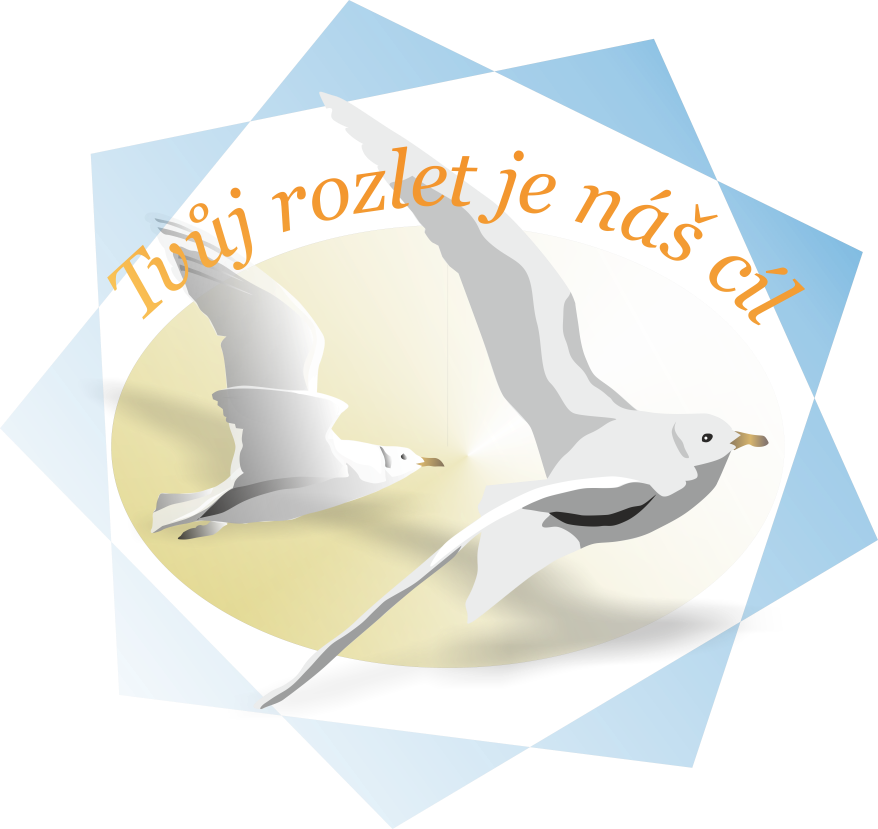                                           Sociální    	, Borkovany                                                 Kulturně - společenská                                                                          Zveme od  5.1  Všechny zájemce do našich kroužků a klubů– kam nemusíte prozatím chodit pravidelněV  pondělí                              Divadelně-hudebně-výtvarný  kroužekKroužek je rozdělen na 2 kategorie   –  mladší od  1 – 8 let  -  16 - 17.30  hod                a    starší  8-18 a více let    –  17.30 -  19.00  hodTi co je baví hrát dostanou své role v připravovaném vystoupení, zpěváci a hudebníci nacvičí k vystoupení hudební doprovod a  výtvarníci vytvoří kulisy        Když nám vše půjde, tak vystoupení budeme prezentovat nejen v naší obci ale třeba i na různých kulturních akcích.                       Budeme se scházet vždy v pondělí.     Sraz vždy před zasedací místností obecního úřadu.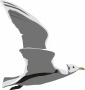  V pátky nás budou čekat  a  vždy  se sejdeme před zasedací místností obecního úřadu.9.30 – 11.00 – Mateřské centrum MUMÍNEK – vždy schůzka zaměřena na některou z dovedností+ hryA poslední půlhodinka možnost strávit společně se seniory a budeme jim dělat radost  společnými programy.9 +  16.1 2014 nás čekají seznamovací hry a pohybové  básničky a říkadla .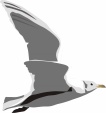 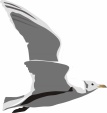 10.30 – 12.00 -  Posezení pro starší generaci  –  kroužek pro seniory s programem9.1 -  skládání z papíru s povídáním dle zájmu                           16.1 – zpívání nejen lidových písníKdo přijde v 10.30 může půlhodinku strávit společně s našimi batolaty a maminkami.16.00 – 17.30    Šermířsko – fantasy  skupina  –     věk od 8 let  /mladší mohou přijít koukat a poslouchat/ Čekají nás základy historie, heraldiky a hlavně šermu jak dřevěnými  LARP zbraněmi, klasickými tyčovkami a časem samozřejmě i klasickými meči, šavlemi aj. Hlavně nás pak čekají i výlety a výpravy na historické bitvy a akce po celé ČR, kde budeme reprezentovat naše dovednosti.Páteční večery nás bude  v teple  u čaje a kávy čekat zábavná hra na hrdiny pro zájemce jakéhokoli věku –   DRAČÍ DOUPĚ  -  Každý si vytvoří hrdinu dle své fantazie a sním budeme prožívat mnohá dobrodružství a plnit tajemné úkoly ve  tajemném světe kde řád určuje náš Pán jeskyně, který vše řídí .Není vítězů ani poražených,každý rozvíjí své dovednosti nejen herní, ale i řečnické a vyjednávací a zažijeme společně mnoho zábavy. Možnost v průběhu odejít / hlavně menší děti a další / a navážete na příběh zase příště.Těšíme se na všechny již od cca 6 let do klidně 99 a více –prostě na všechny kdo chtějí netradičně prožít napínavý a zábavný večer.   Trvání vždy pro ty co vydrží nejdéle   do 20.00            Sraz v 17.30 v zasedací místnosti.